Воспитатель: Нургельдина Кульпаршын Еркановна.Ясли-сад №26 «Үміт»  г. Ақтөбе.Образовательная область: «Коммуникация»               Раздел: «Обучение грамоте»              Программное содержание.             Тема: «Гласные звуки»  [а ], [у] , [ о] ,[ э], [ ы], [ и].Цели:Образовательные: Закреплять знание детей о гласных звуках. Продолжать учить определять количество слогов в слове.Развивающие: Развивать речь, внимание, мышление. Развивать зрительное восприятие, фонематический слух.Воспитательные: Воспитывать доброжелательные отношения друг другу, желание говорить красиво, правильно. Формировать сотрудничества, самостоятельность, инициативность .Оборудование: Слайды, картины, касса букв, картина «роза», фасоли, звуковички, санки.                                           Ход занятияМотивационно-побудительный этап деятельности.- Ребята  сегодня у нас гости, поздороваемся с гостями. Вы рады их видеть? Молодцы! Здесь они оказались не случайно! Гости хотят посмотреть, чему мы научились с вами на занятиях по обучение грамоте. Давайте повторим с вами правило речи.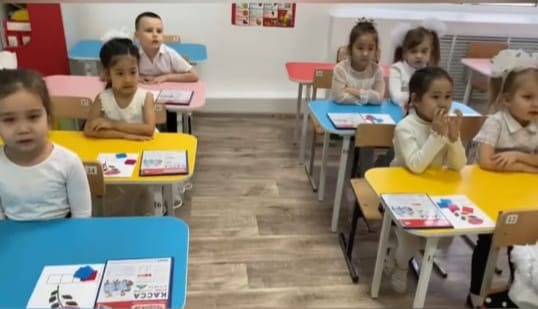 Каждый день всегда, везде.На занятиях, в игре.Верно четко говорим.Никуда мы не спешим.- Ребята какое время года?- Назовите зимние месяцы?- Назовите признаки зимы?  Закройте глаза и представьте, что мы с вами  оказались в зимнем лесу. (фон – звуки      зимнего леса.) (появляются санки). - Ребята откройте глазки , посмотрите , кто забыл санки в лесу. -Как вы   думаете, куда Маша так спешила , что оставила санки с корзинкой. 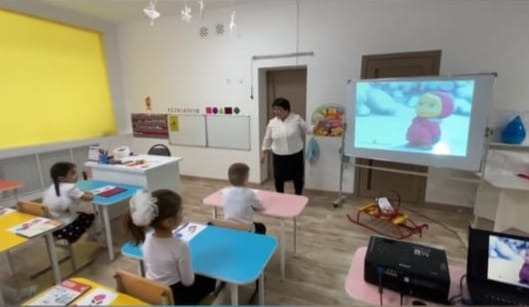 -Конечно, искать Мишку. А направилась Маша к нам , вот и оставила санки и корзину. -Давайте ребята  посмотрим что же Маша  нам несла. (Дети подходят к корзине и находят в ней звуковичков с разной артикуляцией). -Звуковички так дружно сидят в санках , помогите узнать их. 9рассматривают звуковичков и по артикуляции губ определяют какой звук).-Что нам помогло узнать звуковичков?-Правильно, мы узнали  по положению губ. А теперь расставьте буквы  к соответствующим звуковичкам.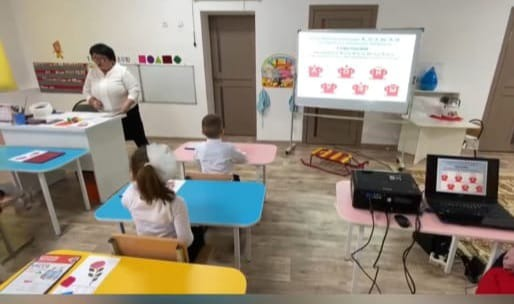 -Ребята какие это звуки?-Почему? (их можно пропеть, протянуть , и при произношении звуков воздух не встречает преград).Каким цветом мы обозначаем гласные звуки?-Ребята , чем отличаются буква от звука?                              Игра: «Назови звук в начале слова»Ребята пройдите на ковер и поиграем в игру. Правила игры: на ковре лежат перевернутые карточки , с предметами. Называете предмет и звук в начале слова ( автобус, абрикос, арбуз, иголка, осел, огурец, окно, удочка, утка.Какие все эти звуки?А почему? ( когда мы произносим не встречаем преград).А сейчас  ребята мы проведем звуковой анализ слова «Роза».-Посчитайте сколько звуков в слове Р-О-З-А.- Произнесите каждый звук.-Произнесите первый звук (Р)-Как он произносится? (с преградой мешает язык).-Первый звук какой?(согласный)-Какой фишкой обозначим? (синей)- Произнесите второй звук?(О)-  Как он произносится ? (свободно без преград) -Какой  звук? (гласный).-Как  его обозначаем?( красной).-Произнести третий звук? (З).- Как он произносится (с  преградой)-  Какой фишкой обозначаем?(синей)- Четвертый звук?(А)- Как он произносится? ( свободно без преград).-Хорошо ребята, а теперь делим слова «РОЗА» на слоги.-Сколько слогов?(два)- Сколько звуков в слове?- Сколько гласных?- Какой первый гласный?-Какой второй гласный?-Молодцы!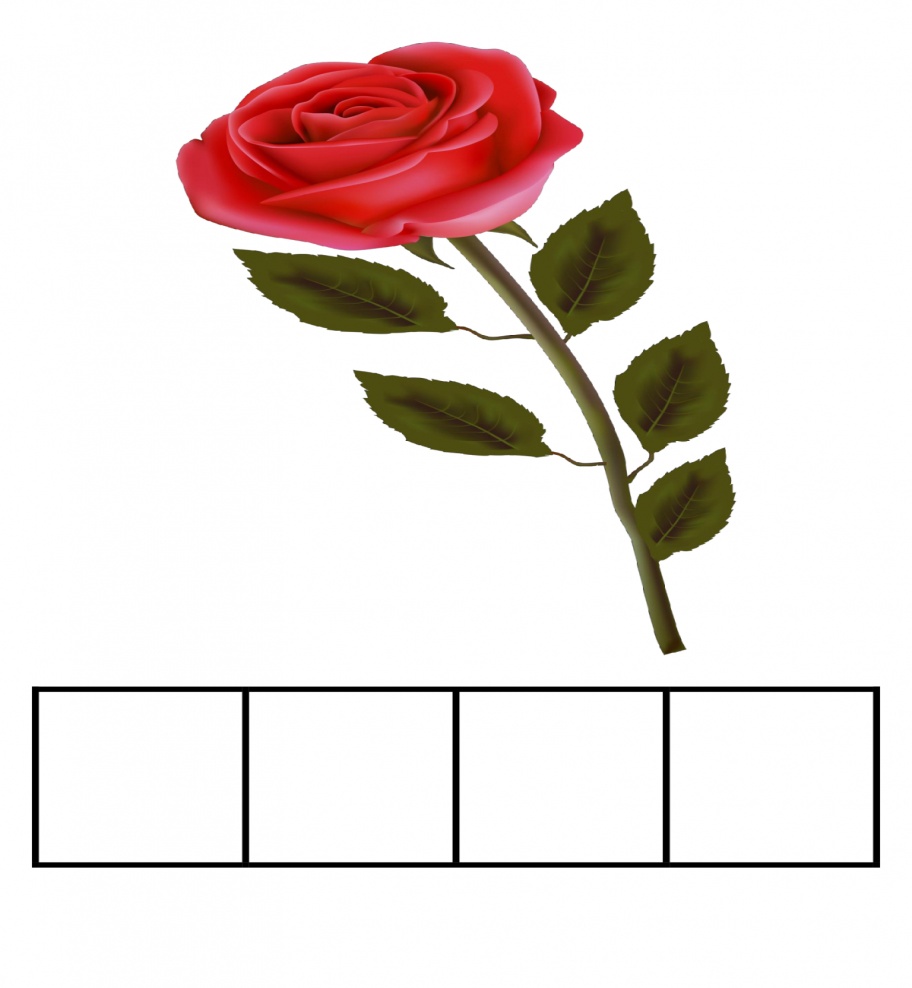                             Физминутка «В лесу».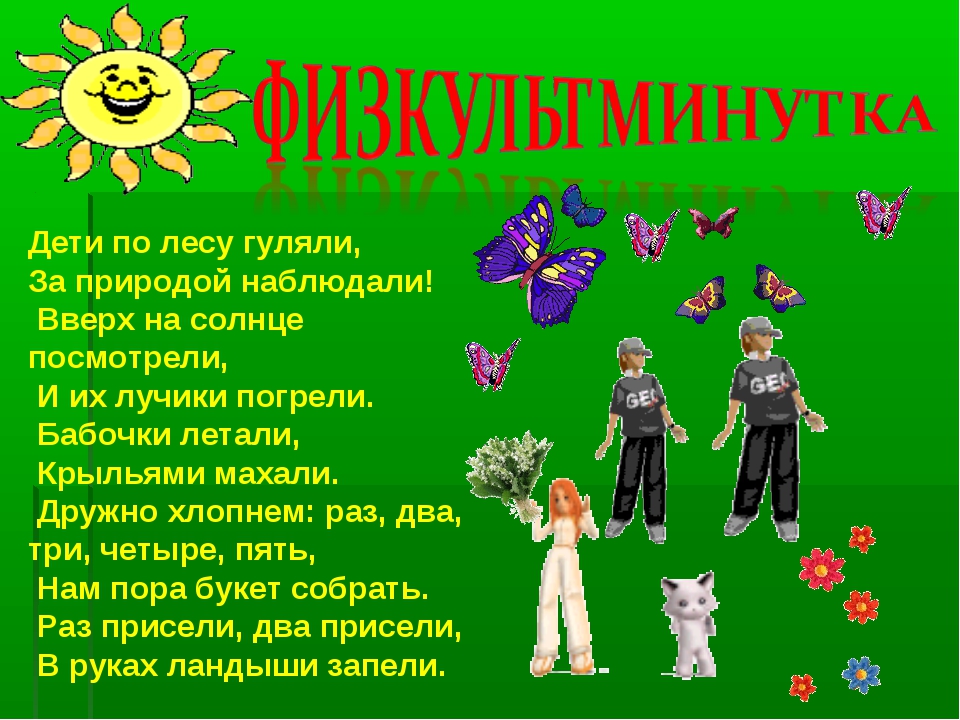 Игра: «Поймай звук».Я буду называть слова, если вы услышите звук (у), то хлопаете в ладоши.Звук (А), звук (и), звук( о).  Игра на развитие мелкой моторики рук: «Выложи буквы» Предлагаю вам выложите  буквы для звуковичков из фасоли. Дети работают             самостоятельно на месте.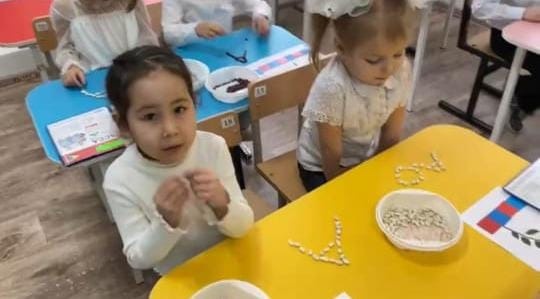 -Ребята вернемся с вами в лес, может Машу встретим и Мишку. Звукобуквенный анализ слова АУ.-Ребята, Маша уже давно гуляет в лесу, возможно она заблудилась. -Какое маленькое слово поможет ее найти? (АУ)-Правильно! Это слово АУ.-Произнесите это слово тихо, а теперь громко.-Никто не отзывается.-В таком случае , выложим это слово с помощью фишек и букв.(дети садятся на место).-Выкладываем у себя.-Сколько слогов в слове.(два)-Верно!-Из скольких звуков состоит это слово?-Какой первый звук?(А)-Какой фишкой обозначаем?-Какой второй звук?(У)-Прочитайте слово.(АУ).-А теперь звуки обозначим буквами.Открываем кассу находим нужную букву.-Прочитаем хором букву.Молодцы ребята!-Какие звуки мы с вами вспомнили?-Чем звуки отличаются от буквы?Маша: Спасибо вам ребята, с помощью вас я нашла Мишку.Рефлексивно-корригирующий этап деятельности.-Ребята , мы сегодня с вами помогли Маше, много узнали. Закрепили знания о гласных буквах. Работали буквами, с помощью фасоли  выложили буквы, провели фонетический разбор слова «роза». А сейчас , давайте встанем в круг, возьмемся  за руки и вспомним, о чем мы сегодня говорили. Молодцы, теперь попрощаемся с нашими гостями. До свидания!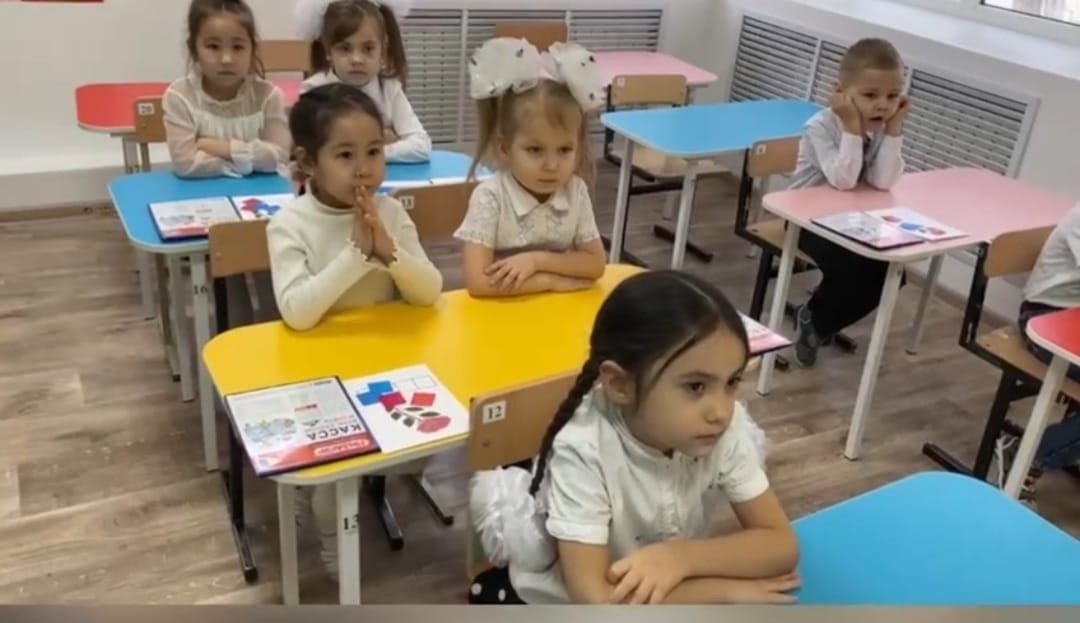 